MINISTÈRE DE L’ENSEIGNEMENT SUPÉRIEUR, DE LA RECHERCHE ET DE L’INNOVATION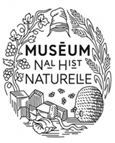 MINISTÈRE DE LA TRANSITION ÉCOLOGIQUE ET SOLIDAIREMUSÉUM NATIONAL D’HISTOIRE NATURELLEDirection générale déléguée à la Recherche, à l’Expertise, à la Valorisation et à l’Enseignement***  Direction de l’Enseignement et de la Formation__________________________________________________________________________DEMANDE DE TRANSFERT DE DOSSIER UNIVERSITAIREJe soussigné(e) : ………………………………………………………………………………………..Né(e) le ……………………………..………………à………………………………………………...Adresse actuelle :……………………………………………………………………………………… .…………………………………………………………………………………………………………Inscrit(e) au Muséum national d’Histoire naturelle durant l’année universitaire…………../………………Sollicite le transfert de mon dossier à l’établissement :………………………………………………….Adresse : ………………………………………………………………………………………………..Motif du transfert : ……………………………………………………………………………………..Inscription souhaitée pour l’année …………………./………………………							A………………………..le………………………									Signature de l’ÉtudiantPROCÉDURERemplir et signer le formulaire « Demande de transfert de dossier universitaire » en deux exemplaires par les trois signataires.Joindre QUITUS de la Bibliothèque du Muséum national d’Histoire naturelle demandé par l’Étudiant via le lien : http://bibliotheques.mnhn.fr/medias/medias.aspx?INSTANCE=exploitation&PORTAL_ID=portal_model_instance__services_quitus.xml&SYNCMENU=SERVICES_QUITUS&SetSkin=Ermes22Après réception d’un formulaire signé et validé par les deux établissements, la scolarité Master transmet sous bordereau d’envoi le dossier universitaire à l’Établissement de destination. Les informations recueillies sur la base de notre mission d’intérêt public sont nécessaires à la gestion de votre demande de transfert. Elles font l’objet d’un traitement informatique et sont destinées à la Direction de l’Enseignement et de la Formation du Muséum national d'histoire naturelle. Elles sont conservées pour la durée de votre cursus. Aucun transfert de données hors de l'Union européenne n'est réalisé. Conformément à la réglementation applicable en matière de protection des données personnelles, vous bénéficiez d’un droit d’accès, de rectification, de limitation ou d’opposition et d’effacement. Vous pouvez donner des instructions sur le sort de vos données après votre décès. Ces droits peuvent être exercés par mail auprès de la Direction de l’enseignement et de la formation : master@mnhn.fr, ou auprès du délégué à la protection des données : dpo@mnhn.fr. Veillez à préciser vos nom, prénom, adresse postale et à joindre une copie recto-verso de votre pièce d’identité à votre demande. En cas de difficulté dans la gestion de vos données personnelles, vous pouvez introduire une réclamation auprès de la CNIL.Avis du MuséumAvis de l’Établissement d’accueil□ Favorable                                   □ DéfavorableA Paris, le……………………Signature et tampon□ Favorable                                   □ Défavorable A………………………le……………………Signature et tampon